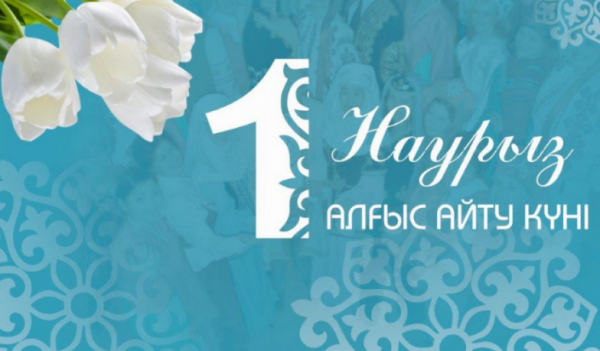 Қымбатты әріптестерім, біз көп уақытты бірге өткіземіз, сондықтан мен сіздерді менің отбасым деп айта аламын. Сіздер менің жұмыс істейтін отбасымсыз, және кез келген отбасы сияқты бізде бәрі бар - ортақ қуаныштар, ортақ жеңістер, кейде жанжалдар мен түсініспеушіліктер де болады. Сонда да біз бір бола аламыз. Біз әрқайсымыз жеке тұлға болғанымызға қарамастан, ортақ тіл табуды білеміз. Біз достасуды және көңіл көтеруді білеміз. Бір-бірімізбен кездескенде қуаныш көретіндей өмір сүрейік. Менің өмірімде болғандарыңыз үшін рахмет.